KOMUNIKATKOMITETU ORGANIZACYJNEGOXLIII MISTRZOSTW POLSKI ADWOKATÓW W TENISIE ZIEMNYMPomorska Izba Adwokacka w GdańskuorazKomisja Integracji Środowiskowej, Kultury, Sportu i Turystyki 
przy Naczelnej Radzie Adwokackiejserdecznie zapraszająwszystkich Adwokatów i Aplikantów adwokackichdo udziału 
w XLIII Mistrzostwach Polski Adwokatów w tenisie ziemnymktóre odbędą się w dniach 27-29 sierpnia 2021 rokuna kortach tenisowych ,,Arka” w Gdyni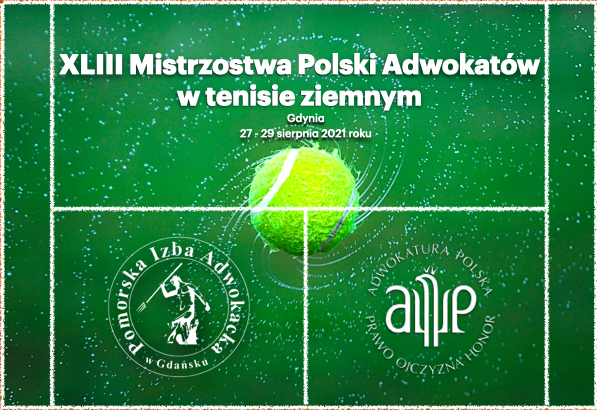 ZGŁOSZENIATermin – 20 sierpnia 2021 rokuZgłoszeń można dokonywać wypełniając formularz (stanowiący załącznik do niniejszego komunikatu) i wysłanie go pocztą na adres: Pomorska Izba Adwokacka, ul. Chlebnicka 48/51, 80-830 Gdańsk lub e-mail: ora@adwokatura.gdansk.pl lub faks nr (58) 305 10 79.WPISOWETermin – 20 sierpnia 2021 roku;Adwokaci - 450 zł;Aplikanci adwokaccy - 300 zł;Osoby towarzyszące uczestniczące w imprezach Mistrzostw - 250 zł;Wpisowe należy uiścić przelewem na rachunek bankowy Pomorskiej Izby Adwokackiej nr 03 1020 1811 0000 0202 0261 4279 z dopiskiem „XLIII Mistrzostwa Polski Adwokatów”;W tytule przelewu prosimy o podanie imienia i nazwiska osób, których przelew dotyczy.ZAKWATEROWANIEHOTEL NADMORSKI (odległość od kortów ok. 40 m)81-409 Gdynia, ul. Ejsmonda 2tel. (58) 667 77 77 ; e-mail hotel@nadmorski.pl ; www.nadmorski.pl DOM MARYNARZA (odległość od kortów ok. 400 m)81-406 Gdynia, ul. Marszałka Piłsudskiego 1tel. (58) 622 00 25 ; e-mail hotel@dommarynarza.pl ; www.dommarynarza.plHOTEL JAKUBOWY (odległość od kortów ok. 3 km)81-348 Gdynia, ul. Jana z Kolna 2tel. (58) 717 68 68 ; e-mail recepcja@jakubowyhotel.pl ; www.jakubowyhotel.plPodane niżej ceny obejmują zniżkę dla Uczestników Mistrzostw, która będzie obowiązywała po podaniu hasła ,,Mistrzostwa Adwokatów w tenisie";Zniżka obowiązuje w przypadku rezerwacji do dnia 15 sierpnia 2021 roku;Szczegółowych informacji udzielać będą recepcje hoteli.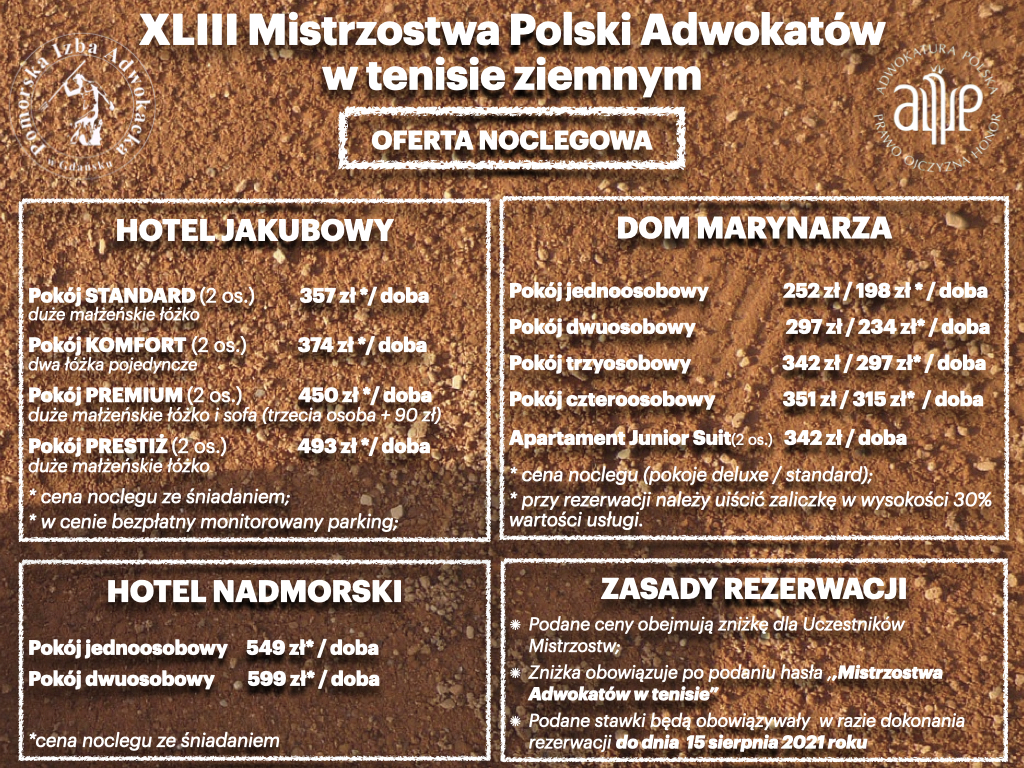 ZASADY ROZGRYWEKRozgrywki turniejowe zostaną rozegrane w oparciu o zasady opisane 
w Regulaminie Turniejowym Polskiego Związku Tenisowego (dostępny 
na stronie internetowej PZT);Mistrzostwa będą rozgrywane na kortach ziemnych;Każdy z Uczestników biorących udział w zawodach winien złożyć oświadczenie o braku przeciwwskazań medycznych do gry w tenisa oraz ubezpieczyć się we własnym zakresie od następstw nieszczęśliwych wypadków. Organizatorzy nie dokonują ubezpieczenia Uczestników oraz osób towarzyszących;Mistrzostwa rozgrywane będą w następujących kategoriach*:Panie:• kategoria open;• gra podwójna.Panowie:• kategoria open;• kategoria 40+;• kategoria 50+;• kategoria 60+;• kategoria 70+;• gra podwójna (suma wieku pary musi wynosić co najmniej 81 lat).Kategorie dodatkowe:• turniej mixt w kategorii open (panie i panowie);• turniej pocieszenia dla mężczyzn i kobiet (gra pojedyncza);• Turniej dla dzieci do lat 14;• Turniej VIPów dla sponsorów i patronów medialnych Mistrzostw* Organizator może podjąć decyzję o odwołaniu lub połączeniu niektórych kategorii w zależności od liczby zgłoszeń uczestników.PROGRAM ZAWODÓW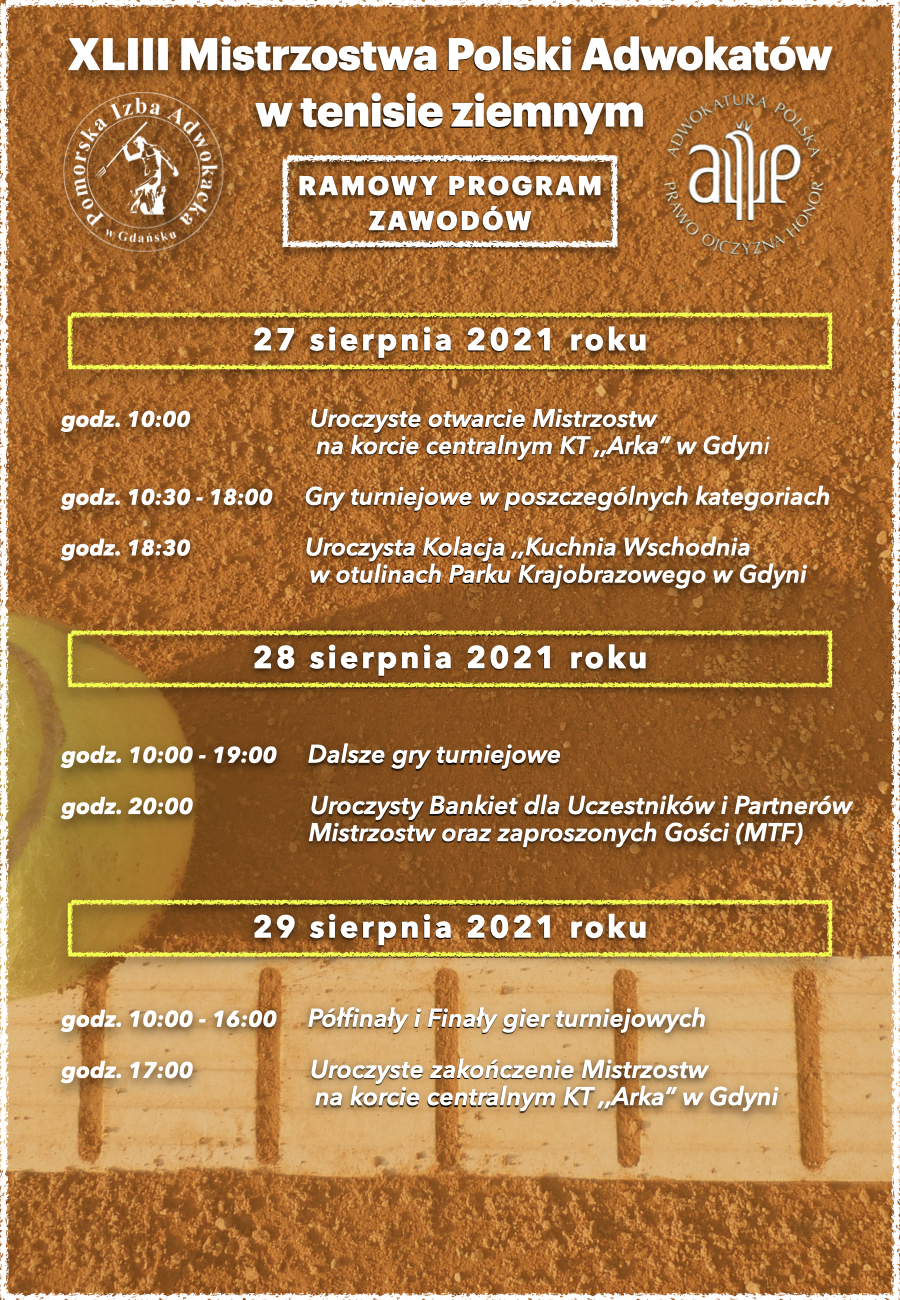 INFORMACJE DODATKOWEW sprawie ewentualnych pytań prosimy o kontakt z:
adw. Januszem Kruczkiem tel. 601 623 532, e-mail sekretariat@kancelaria-kruczek.pl Serdecznie zapraszamy w imieniu Komitetu Organizacyjnego: Przewodniczący:
adw. Bartosz Golejewski
Dziekan Pomorskiej Izby Adwokackiej Członkowie: adw. Janusz Kruczek; adw. Małgorzata Głódkowska; adw. Bartłomiej Witucki.Więcej informacji:Strona Pomorskiej Izby Adwokackiej w Gdańsku: https://www.adwokatura.gdansk.pl/Wydarzenie na facebook’u:https://fb.me/e/JCW25tvlFORMULARZ ZGŁOSZENIOWYImię i nazwisko oraz rok urodzenia:…………………………………….……………………..................................................Adres zamieszkania (adres dla doręczeń):…………………………………….……………………..................................................Dane kontaktowe:telefon: ...............................................................................e-mail: ................................................................................Izba: ………….……………………………………………………………………Zgłaszam swój udział w w kategorii:Panie:kategoria open;gra podwójna.Panowie:kategoria open;kategoria 40+;kategoria 50+;kategoria 60+;kategoria 70+;gra podwójna (suma wieku pary musi wynosić co najmniej 81 lat).Kategorie dodatkowe:turniej MIXT w kategorii Open (Panie i Panowie);turniej pocieszenia dla mężczyzn i kobiet (gra pojedyncza)Turniej dla Dzieci do lat 14;Turniej VIPów dla sponsorów i patronów medialnych MistrzostwZgłaszam udział w imprezach towarzyszących następujące osoby:………………………………………………………………………………………………………………………………………………………………………………………………Deklaruję wpłatę wpisowego w ustalonej przez organizatora wysokości 
i terminie, oraz akceptuję fakt, iż organizator nie zapewnia rezerwacji pokoi hotelowych oraz że nie ubezpiecza uczestników turnieju i osób towarzyszących od następstw nieszczęśliwych wypadków i siebie od odpowiedzialności cywilnej oraz, że udział w turnieju odbywa się na własne ryzyko i ryzyko osób towarzyszących. ……………………………………                                    …………………………………….           miejscowość i data                                                                       podpisWypełnioną deklarację prosimy przesłać:przesyłką pocztową na adres Pomorskiej Izby Adwokackiej ul. Chlebnica 48/51, 80-830 Gdańsk lubskanem na adres ora@adwokatura.gdansk.pl lubfax-em na numer 58 305 10 79.